ПРИЛОЖЕНИЕ №4.БЛАНК ЗАЯВОЧНОГО ЛИСТА КОМАНДЫ ЗАЯВОЧНЫЙ ЛИСТ команды в сезоне 2017-2018 гг.Список игроков* - указывается название команды прошлого сезона или название последней команды, за которую был заявлен хоккеист, ** - индивидуальный номер хоккеистаТренерский и административный состав команды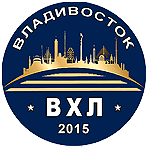 ФЕДЕРАЦИЯ ХОККЕЯ владивостока ВЗРОСЛЫЕ СОРЕВНОВАНИЯ «ВХЛ-ЛИГА»www.primorye-hockey.ruОформлено _________ хоккеистов Отдел проведения соревнований «____»_______________ 201___ г.    Подпись ______________ М.П.КомандаСоревнованиеДомашний стадион команды № п/пФамилия Имя ОтчествоДата рождения/ Место рожденияГражданствоПредыдущая команда*/Первый тренерАмп.Вр, Зщ, НпИгр.
номерОтм.
К, АРост
смВес
кгХват
Л, ПСерия и номер документа/Домашний адресВиза врача12Иванов Иван Иванович01.01.1980ВладивостокРФПолюс 2003Шутов А.П.Нп99К18080Л4002 601405039045г. Владивосток, ул. Кирова 13 кв 15Роспись врача3456789101112131415161718192021222324252627282930Лишние строки удалить№ п/пФамилия Имя ОтчествоДата рождения/Место рожденияСпортивное званиеОбразованиеДолжность в командеС какого  года  ТелефонEmail1Барабанов Игорь Васильевич27.04.1964высшееадминистратор2001+7(914) 960 3314barabanov@mail.ru2Ченцов Владимир Юрьевич17.12.1967высшеетренер2001+7(914) 960 33143Мерлинин Александр Анатольевич26.05.1970среднееПом. тренера2005+7(914) 960 3314Руководитель клуба _________________________  Подпись М.П.Главный судья соревнований ________________  Подпись М.П.Цвет игровой формыОсновной (домашняя)	темная (син)Дополнительный (гостевая)  светлая (бел)Допущено __20___ хоккеистов Врач ____________________Подпись ________________ М.П.